Carbury Parish Newsletter                                                                      Sunday 12th June 2022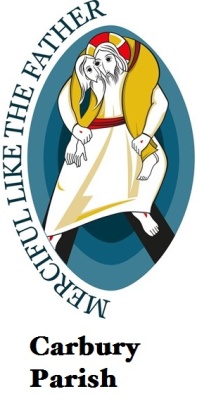 Our Churches: Derrinturn & KilshanroeVery Rev Fr. John Fitzpatrick P.P. Tel: 046 9553355Very Rev Fr. Alphonsus Murphy P.E. Tel: 046 9553020Parish Website: www.carburyparish.ie Email: carburyparish@gmail.com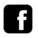  Facebook: facebook.com/carbury.parish Kildare & Leighlin Website: www.kandle.ieEircode: Holy Trinity Church Derrinturn W91XN35Eircode: Church of the Holy Family Kilshanroe A83XW11Parish Office Opening Hours:Monday to Wednesday 9.30am to 5pm, Thursday 9.30am to 2.30pm Friday 9.30am to 2pm.For all bookings, newsletter items, and general queries please call 046 9553355.Derrinturn & Kilshanroe Churches - Masses and other liturgical ceremonies will be streamed live on the Parish website via webcam on www.carburyparish.ie.Local Safeguarding Representatives: Fr. John Fitzpatrick P.P. Louise Reilly, Fiona Ellis, Patricia Brady. DLP for Kildare: Mick DalyNext Week’s Gospel: Lk 9:11-17Eucharistic Adoration in Holy Trinity Church Derrinturn: Every Monday after 9.30am Mass to 11.30pm. Every Thursday for Vocations to the Priesthood- 7pm-8pm. Eucharistic Adoration is the perfect way to both receive the grace of God's mercy, and to become merciful so that you can give it to others. "What we need in every parish, to come before Jesus in the Blessed Sacrament frequently in Holy hours of prayer” Blessed Mother TeresaTrocaire Boxes: If anybody still has Trocaire Boxes at home, can you please return them to the Church or drop them to the Parish Office. Thank you for your generosity.Medjugorje Pilgrimage: 7 Night Pilgrimage Package June 8th to 15th. Costs 765\PPS Flight Dublin to Mostar. Spiritual Director Fr. Sean Hyland. Further information and booking.Phone Michael Nerney on 086 8157305. There are a few seats left.Trinity Sunday Mass: There will be Mass at the Holy Well in Carbury at 11am on Sunday 12th June. Followed by the Pattern of Carbury Field Day: This year’s Pattern of Carbury Field day will take place on Sunday June the 12th in Carbury GAA from 2pm to 6pm. If you wish to help out, call the parish office on 046 9553355 or email carburyparish@gmail.com Any bric a brac, books, toys or any items in good condition are needed for the day. No electrical goods or clothes for the bric a brac please. Please drop items into the sacristy in Derrinturn church or to Biddy’s House in Trinity Crescent. Spot prizes are also needed for the Wheel of fortune. Books of tickets are available shortly in both sacristies and the parish office should anyone wish to buy or sell a book. Anyone interested in helping please contact parish office. We are all looking forward to a great day for the Parish. Cemetery Masses: The Cemetery Masses will take place in Derrinturn Cemetery on Sunday 3rd July at 3pm and Kilshanroe Cemetery on 10th July at 3pm.  Trinity Sunday Mass: There will be Mass at the Holy Well in Carbury at 11am on Sunday 12th June.Please remember in your prayers, Kathleen Kearney (née Cronly) Watford, England, Wife of the late Paddy Kearney, Ticknevin, and Sister of Paddy Cronly, Carbury Village. May She Rest In Peace.ICMA Summer School: The Irish Church Music Association are resuming their Summer School in St Patrick’s College, Maynooth, Co. Kildare on Thursday, 14 July and Friday. 15 July.  They resume their ‘in person’ Summer School with two days of workshops this year.  Dr John O’Keeffe and Ronan McDonough will be guest presenters on Thursday, 14 July.  Registration will be available shortly through www.icmamusic.ieCarers Week 2022: Carers Week 2022 starts on 13th June and this year, along with a huge range of online events, Family Carers Ireland will be hosting multiple in-person events for the Carlow Kilkenny area, such as drawing and painting, annual carers mass, information days, and a carers day out in Kilkenny. More details can be found on our local Facebook page “Family carers Carlow Kilkenny” or by calling our office on 056 7721424Mass Bouquets: are available in the usual outlets and from the Parish Office. The Parish Office opening hours are 9.30am to 5pm Monday to Thursday and 9.30am to 2pm Friday.Carbury GAA Lotto took place on Tuesday the 7th of June, the Lotto numbers drawn were, 2, 8, 23, 26, and the bonus ball was 9. There was 1 winner of the match 3, who won €200. Next week’s draw takes place Monday the 13th of June. Next week’s Jackpot is €7,600.Pilgrimage to Oberammergau: Fr Liam Morgan, PP Naas, Sallins and Two-Mile-House are leading a pilgrimage to see the Passion Play at Oberammergau. Dates of travel are Friday 5th August to Friday 12th August. Price €1890 per person sharing includes return flights, private transfers, walking tours of Kitzbuhel and Salzburg, half board accommodation and tickets to the play. Please contact Tully’s Travel for more information by calling 059-9136100Medjugorje Group Pilgrimage 2022: 7 Night Pilgrimage Package. 14 - 21 SeptemberCost: €775 early Booking Discount of €50 before 31st Jan 2022Flight: Shannon to Mostar. Spiritual Director Fr. Sean Hyland cc. Contact: Michael Nerney 086- 8157305.  Tour operators Marian PilgrimagesDo you or somebody you know suffer from addiction?  Addiction to Alcohol, Drugs, Gambling, Pornography, Food, Internet etc. steals life from so many people. Please come to the shrine of Matt Talbot in Our Lady of Lourdes Church, Sean Mc Dermot Street, Dublin, on Sunday 12th June at 2pm, and join our annual national pilgrimage to pray for the miracle of freedom from all these addictions.   For more information, visit www.matttalbotprayersociety.com or contact vita@matttalbotprayersociety.com ROI (048) 71262894Benburb Priory: Benburb Priory are now offering several school retreats, focused on topics including: Spiritual Disciplines (Prayer, Christian meditation, simplicity, etc), Christian Identity in the 21st Century, Christian Care for the Environment and more…Please see our new website https://benburbpriory.com/ for further details. Tom Fox Multi Sports Summer camp with Bergin’s Foodstore: will take place from 4th to the 8th July, 10am to 2.30pm, age is 5 to 12 years. Price 1 Child €70, Family of 2 €125, Family of 3 €170, Family of 4 €230. There is a range of activities taking place and on the last day, there will be a Mystery Tour. Contact Tom for more details 085-7284795Cemetery Mass: There will be Cemetery Mass in Lullymore on Sunday 12th June at 2pm. C.E Vacancies:  Derrinturn Tidy Towns & Carbury VillagePosition:   Ground workers. Positions 2Duties to include: Grass cutting, hedge trimming, weeding painting and general DIY. Salary:  Community Employment Rates Hours of Work:  19.5 HoursTraining: Participants will be able to engage in training courses related to your work placement, and will be encouraged to participate in other training courses to aid you to gain full time employment. Courses include but not limited to:  Payroll		 Healthcare			Bookkeeping		CPCSafe Pass		 Driving Lessons		Workplace Safety		HorticultureManual Handling	 Digital Marketing		Childcare			Receptionist/Secretarial Options of others courses available.If you are interested, please call 085 8759242 or email carburyce@gmail.comEligibility to participate on C.E is generally linked to those who are 21 years or over, and in receipt of a qualifying Social Welfare payment for 12 month or moreShekinah Blended Learning Courses 2022-2023: Certificate & Diploma Courses – in Spirituality /Applied Youth Ministry accredited by St. Patrick’s College Maynooth. Diploma can be done over 1 or 2 years, duration of courses: August 27, 2022 – April 1, 2023. Closing date for applications:  July 23, 2022 Diploma Course: 16 Days – 12 on Zoom & 4 in Maynooth. Certificate Course: 9.5 Days – 6.5 on Zoom & 3 in Maynooth. Suitable for Parents, Teachers, School Chaplains and Youth Workers in parish ministry. For further information and application form, see www.shekinah.ieNational Eucharistic Adoration Pilgrimage to Knock: Calling all adorers of the Blessed Sacrament in Kildare and Leighlin, the National Eucharistic Adoration Pilgrimage to Knock takes place on Saturday 18th June (Corpus Christi weekend). Please contact Barbara on 086-163 7311 for more information or see www.eucharisticadoration.ie for more details.Maynooth Union 2022: Takes place on the 14th & 15th June marks the priestly jubilarians of the classes of 1962, 1961 and 1960 (Diamond), 1972, 1971 and 1970 (Golden), 1997, 1996 and 1995 (Silver).  This year the Maynooth Union is a two-day conference entitled: A Synodal Church: Adapting for Mission.  This year’s event is open to all clergy and lay faithful. Details of this event and accommodation can be found on our website (seminary.maynoothcollege.ie – news and events section) - https://seminary.maynoothcollege.ie/news-events/2022/2022-maynooth-union-14-and-15-june  Please RSVP by 31st May 2022. 5k You’re Way, move against cancer, coming to Naas Park run: 5kyour way, move against cancer is launching this week in Naas park run, meeting in Naas Racecourse car park at 9.15am on Saturday morning and will continue the last Saturday of each month. Ambassadors from Little way Cancer Centre Clane and Cuisle Cancer centre will be present to lead the group and coffee will be supplied to those who register with the centre.Registration can be made at naasgroup@5kyourway.org.Dates for your Diary:Plenary Meeting for Priests & Deacons, Friday 17th June, Mt St Anne’s.Clergy Retreat to Dromantine, 25th – 29th September.Trip to Knock Shrine: We will be having our annual trip to Knock Shrine on Wednesday 24th August, the bus will be departing from Derrinturn Church Carpark at 8am, the cost for the bus is Adults €10 and Children €5. You can contact the Parish Office to reserve your seat 046-95-53355 or you can contact Biddy Duffy 087-7706763.2022Derrinturn ChurchKilshanroe ChurchSat 11th JuneSt Barnabas7.30pm Murty O’Neill, Johnstownbridge, Anniversary. Phyllis Carey, Ballyhegan, Anniversary. John Thornton, Anniversary, also Walter Lewis, Birthday Remembrance.Sun 12th JuneThe Most Holy Trinity11am Mass at the Holy Well.Mary Daly, née Kenna, Drummond, Carbury, 1st Anniversary. Betty McDonnell, Longridge, Anniversary. Michael Gill, Ticknevin, 5th Anniversary.Mon 13th JuneSt AnthonyAdoration until 12 Midnight9.30am Tues 14th JuneSt Davnet9.30am No Mass.Wed 15th JuneSt Vitus9.00am Thurs 16th JuneSt Richard and St Aurelian9.30am Tim Ennis, Ballyhegan, 17th Anniversary. Fri 17th JuneSt Botolph9.30am Sat 18th JuneSt Elizabeth of Schónau7.30pm John McKeon, Anniversary. Kathleen Duffy, Mucklon, 6th Anniversary. Michael Walsh, Mucklon, Anniversary.Sun 19th JuneThe Most Holy Body and Blood of Christ11am Paul Dowdall, 14th Anniversary. Willie Smyth, Killina. Paul Kelly, Kilkeaskin, Anniversary. Ava Flynn, 13th Anniversary.Kilshanroe Eucharistic Ministers & Readers for Saturday 18th of JuneKilshanroe Eucharistic Ministers & Readers for Saturday 18th of JuneKilshanroe Eucharistic Ministers & Readers for Saturday 18th of JuneMass TimeReadersEucharistic MinistersSaturday 7.30pmIrene HurleyKathleen Dempsey & Owen SmithDerrinturn Eucharistic Ministers & Readers for Sunday the 19th of JuneDerrinturn Eucharistic Ministers & Readers for Sunday the 19th of JuneDerrinturn Eucharistic Ministers & Readers for Sunday the 19th of JuneMass TimeReadersEucharistic MinistersSunday 11amPaddy FitzsimonsRose Connolly & Samantha Feely LenehanCollections for Saturday 4th and Sunday 5th JuneCollections for Saturday 4th and Sunday 5th JuneCollections for Saturday 4th and Sunday 5th JuneCollections for Saturday 4th and Sunday 5th JuneCollectionsAmountCollectionsAmountDerrinturn Basket€265.00Development€800.00Kilshanroe Basket€220.00Donation€10.00Clergy€20.00Mass Cards€220.00Trinity Sunday€10.00Peters Pence€10.00